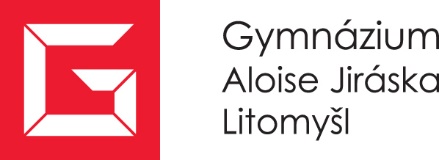 Žádost o přestup do jiného volitelného předmětu(zletilí žáci)Gymnázium Aloise Jiráska, Litomyšl, T. G. Masaryka 590Mgr. Ivana Hynková, ředitelka školyT. G. Masaryka 590, 570 01 LitomyšlŽádám o uvolnění z volitelného předmětu:a přestup do volitelného předmětu:Datum:Podpis žáka:	Jméno a příjmení:Datum narození:Bydliště:e-mail:Třída:Předmět:Předmět:Předmět:Důvod: